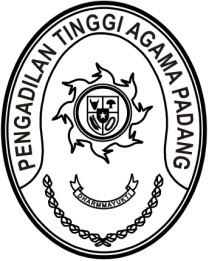 MAHKAMAH AGUNG REPUBLIK INDONESIADIREKTORAT JENDERAL BADAN PERADILAN AGAMAPENGADILAN TINGGI AGAMA PADANGJalan By Pass KM 24, Batipuh Panjang, Koto TangahKota Padang, Sumatera Barat 25171 www.pta-padang.go.id, admin@pta-padang.go.idNomor     	:	          /KPTA.W3-A/KP4.1.3/IX/2023	18 Oktober 2023Sifat	: 	BiasaLampiran	:	1 (satu) berkasPerihal	:	Permohonan Izin Belajar S.2 		a.n. Adriyeni, S.H.Yth. Kepala Badan Urusan Administrasi Mahkamah Agung RIdi JakartaAssalamu’alaikum, Wr. Wb.Memperhatikan Pasal 4 angka 15 Keputusan Ketua Mahkamah Agung RI Nomor 125/KMA/SK/IX/2009 tentang Pendelegasian Sebagian Wewenang kepada Para Pejabat Eselon I dan Ketua Pengadilan Tingkat Banding di Lingkungan Mahkamah Agung untuk Penandatanganan di Bidang Kepegawaian, dengan ini kami teruskan Surat permohonan izin belajar program Magister (S.2) a.n. Adriyeni, S.H. NIP. 198410282014082003, jabatan Kepala Subbagian Umum dan Keuangan Pengadilan Agama Tanjung Pati.Sebagai bahan pertimbangan bagi Bapak kami lampirkan persyaratan sebagai berikut :Permohonan yang bersangkutan;Foto copy SK CPNS;Foto copy SK PNS;Foto copy SK Pangkat Terakhir; Foto copy SK Jabatan Terakhir;Foto copy Penilaian Prestasi Kerja 2 (dua) Tahun Terakhir;Foto copy Surat Keterangan Aktif Kuliah/Hasil Seleksi Masuk Mahasiswa Baru;Foto copy Akreditasi Program Studi;Foto copy Surat Rekomendasi Tugas Belajar dari Pimpinan Pengadilan;Surat Pernyataan Tidak Sedang Menjalani/Dijatuhi Hukuman Disiplin Sedang atau Berat;Surat Pernyataan Tidak Sedang Menjalani Proses Pidana atau Pernah Dipidana Penjara Berdasarkan Putusan Pengadilan yang Telah Berkekuatan Hukum Tetap;Surat Keterangan Tidak Sedang Menjalani Pemberhentian Sementara Sebagai PNS.Demikian disampaikan, atas perhatiannya diucapkan terima kasih. WassalamKetua,Pelmizar